Lisa 1Rippvalgustid Jäneda lossi 2. korruseleValgustid on valitud saidilt https://www.on24.ee/c/8016/valgustiAluseks on võetud: 	1. sobilik stiil Jäneda lossi 	2. hind on hetkehind, mis võib muutuda  	3. valgusallika tugevus  on arvestatud, et saab edukalt lugeda tekste ja vaadata näitusi ( LED lampidega peaks tulemus siin pakutud valgustite puhul olema piisav)	4. lambi pikkus laest, kui lagi jääb samale tasapinnale või tõstetakse originaalkõrgusele  I variant (2. korrusele koridori - ruumi nr 12)  4 valgustitRippvalgusti Kamelia 2A5-151777Hind: 95,80Rippvalgusti Kamelia 5 kirjeldus:Klassikalise disainiga metallist rippvalgustimaksimaalne võimsus: 5x60 W, sokkel E27viimistlus: wenge+hallkuplid kaetud halli kangagariputuskõrgus muudetavvalgusallikad ei kuulu komplekti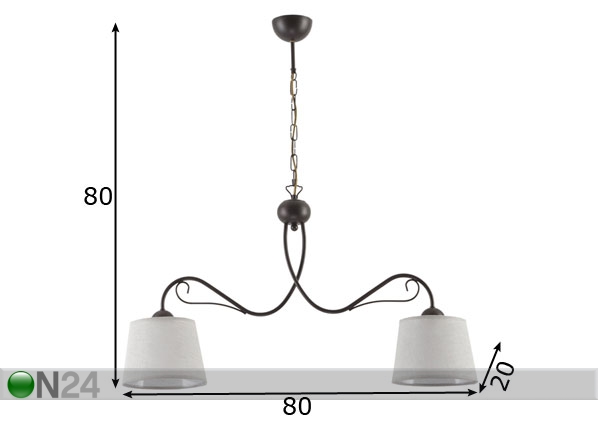 II variant (2. korrusele koridori -  ruumi nr 12)  4 valgustitRippvalgusti Xsara-2 3A5-146030Hind: 107,55 Rippvalgusti Xsara-2 3 kirjeldus:Klassikalise disainiga metallist rippvalgustimaksimaalne võimsus: 3x60 W, sokkel E27viimistlus: paatinavalgest klaasist kuplid, alaservades kuldsed ribadriputuskõrgus muudetav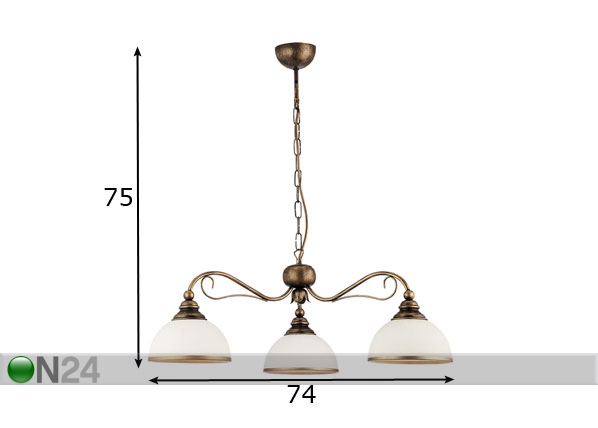 III variant (2. korrusele koridori - ruumi nr 12)  4 valgustitLaevalgusti OdinEW-125905Hind: (109,35) 95,94Laevalgusti Odin kirjeldus:Metallist raami ja klaasist kuplitega laelampkupli diameeter on 16 cmmaksimaalne võimsus 3x60 W, sokkel E27valgusti kõrgust on võimalik reguleeridavalgusallikad ei kuulu komplekti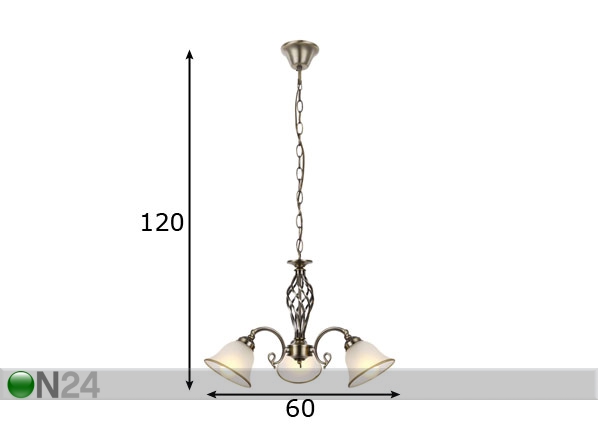 Märkused:Rippvalgustite puhul tuleks võimalusel nüüd või siis tulevikus, kasutada ka laerosette. Arvestades I korruse koridoris saadud kogemust peaks II korrusel loobuma liikumisandurite  kasutamisest, sest see takistab nii näituste paigaldamist kui ka vaatamist. Soovitaks jagada valgustid 2 gruppi (2 ja 2), mis võimaldaks vastavalt vajadusele, kas siis kõik korraga või pooled sisse lülitada. Ruum nr 17 (trepimade 2. korrusel)Kuna tegu on üsna kõrge ruumiga , siis võiks siingi kasutada rippvalgustit. Ülejäänud trepiosades, samuti ruumis  17 aga valitud rippvalgustiga ühes stiilis laevalgusteid /plafoone.  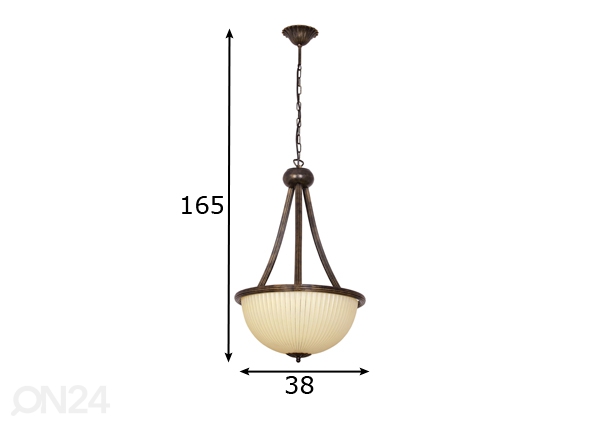 Rippvalgusti NW-294788Hind: 171,20 154,08 (-10%)Rippvalgusti kirjeldus:Dekoratiivne klaasist kupliga rippvalgustimax võimsus 3x60 Wsokkel E27, IP20värvus: kreem/antiik messingvalgusallikad ei kuulu komplekti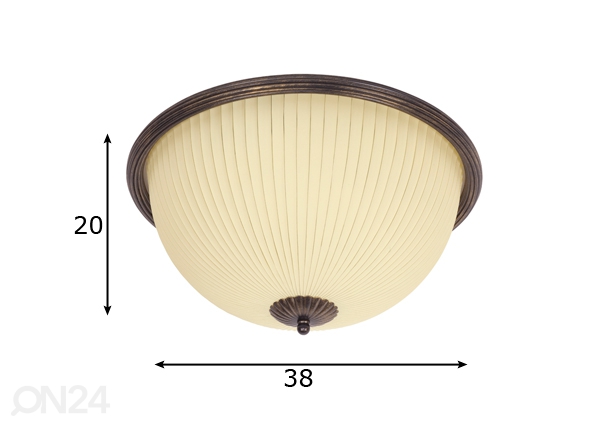 Laevalgusti NW-294786  (5 tk)Hind: 71,15 64,04 (-10%)Laevalgusti kirjeldus:Dekoratiivne klaasist kupliga laevalgustimax võimsus 2x60 Wsokkel E27, IP20värvus: kreem/antiik messing, valgusallikad ei kuulu komplektiRuum nr 21Kuna antud ruum on mõeldud muuseumi arhiivi- ja tööruumiks, siis võiks seal olla natuke suurema võimsusega üldvalgus. Panin siia paar varianti üks klassikaline teine moderne, seega võib selles ruumis järgida nii ajaloolist stiili, aga võib ka täiesti praktilisest vajadusest lähtuda.  Seal saab olema vägapalju materjali, mille seast vajaliku otsimiseks on vaja valgust. Ajalooline variantPlafoonid 2. korruse ruum nr 18 ja 21Laevalgusti AritosEW-113017Hind: 149,45 /133,52 (-11%)Laevalgusti Aritos kirjeldus:Valmistatud metallist ja klaasistmaksimaalne võimsus 4x40 W, sokkel E27valgusallikas ei kuulu komplekti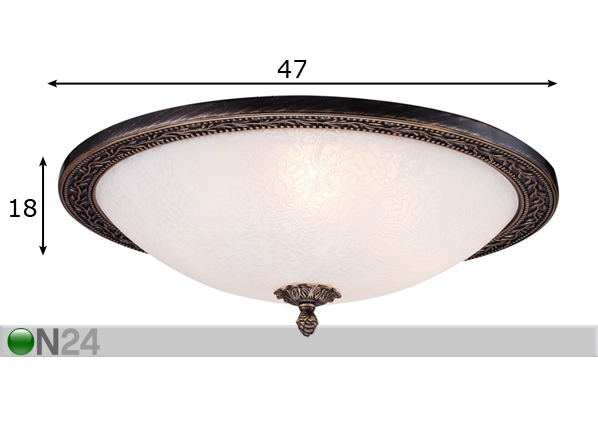 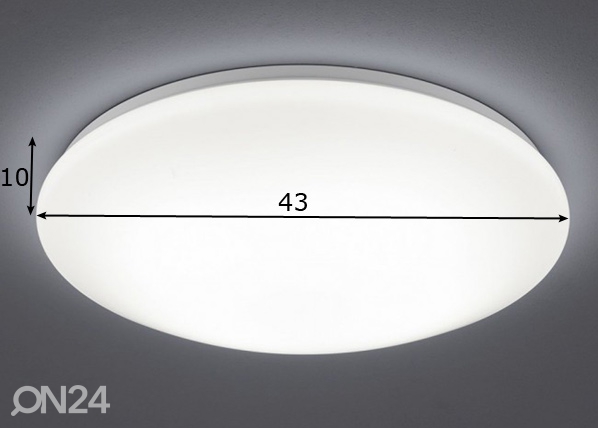 Laeplafoon Converter Switch kirjeldus:Materjal: metall ja kuppel akrüülvõimsus: LED 21W 2000 lm 3000Kswitch dimmeriga- valgusti valgust saab tavalülitiga reguleerida 25% 50% 100% valgustugevuselegarantii 5 aastat